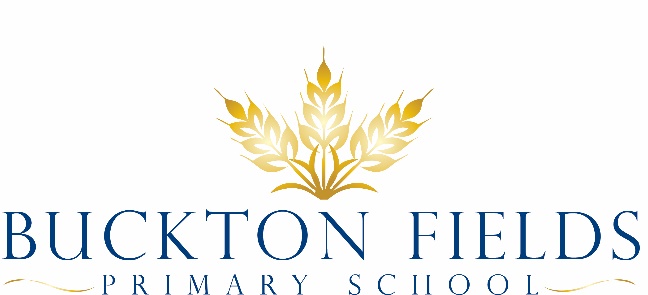 Uniform PolicyAt Buckton Fields Primary School, we will strive to ensure that every child has a sense of belonging where through an exciting and innovative curriculum, children are provided with every opportunity to reach their full potential. As a school, we believe that school uniform provides this and enables pupils to develop a sense of pride, which is shared with all stakeholders and the wider community.As a school, we will ensure that the Buckton Fields uniform is practical and conducive to learning, enabling every child to feel comfortable at school. Furthermore, it is important to us that uniform is affordable for all families and provides good value for money.To ensure that all stakeholders are aware of the uniform requirements, this policy has been written as a supportive document for all, so that expectations are clear and adhered to.From Reception to Year Two, pupils are required to wear the following uniform:Boys UniformGrey trousersWhite polo shirtsThe Buckton Fields blue jumperBlack shoesGrey, white or black socksPlease note that in summer months, boys are able to wear grey shorts Girls UniformGrey skirt or pinafore dressWhite polo shirtThe Buckton Fields blue cardigan or jumperBlack shoesGrey trousers, culottes and tailored grey shorts are acceptable, (leggings are not permitted).Plain grey tights, white or grey socksPlease note that in the summer months, girls may choose to wear a blue and white gingham summer dress.A Buckton Fields book bag can also be purchased for books, learning resources and letters. Children need to bring their book bag to school with them everyday. Buckton Fields waterproof jackets are also available for pupils; these are an optional element to the uniform.Key Stage Two – Years Three – SixIn addition to the uniform outlined above, our older children wear a gold tie and white shirt. The ties are available from the School Wear Shop, Abington Street, Northampton.P.E UniformBoys and GirlsRoyal blue shortsWhite polo top with the Buckton Fields  logoBlack plimsolls / trainersOur pupils participate in sport throughout the year, therefore in the colder months jogging bottoms are recommended and should be navy blue.Uniform RequirementsTo ensure pupils are comfortable wearing their uniform and to ensure consistency across the school, parents and carers are asked to adhere to the following when purchasing uniform.Shoes should be purchased that are suitable and provide adequate support. They also need to be black leather in the winter and parents are advised that trainers are not acceptable for school shoes. This includes black trainers with sport logos on the side. Please note, that due to health and safety reasons, shoes should always be fitted and must have straps or laces. Ballet pumps are not permitted, to ensure safety at play times.Girls are able to wear trousers; however leggings are not acceptable as part of our uniform policy.
Jewellery and AccessoriesDue to Health and Safety regulations, jewellery should not be worn to school apart from small studded earrings and watches. Children will only be permitted to wear other particular items of jewellery for religious reasons. However, in this situation, the parent /carer should make the school aware of this to avoid any confusion.If a parent / carer chooses to allow their child to have their ears pierced, they must ensure that the pupil is able to take the earrings out independently for P.E. If this is not possible, the parent/carer should  liaise with the class teacher to ascertain the child’s P.E days and refrain from sending them to school with their earrings in on these days.Children are requested not to wear elaborate headbands and hair accessories that may distract them from their learning. Small, plain hairbands and clips are sufficient and recommended for use during P.E. Headscarves and head wear are able to be worn, if it is for religious observance.For safety reasons, long hair must be up for PE lessons. For Health and Safety Reasons, nail varnish is not allowed to be worn at school.
Care of UniformFamilies are requested to label all items clearly to ensure that uniform is returned to its rightful owner. Role of StaffSet a good example in terms of dress.Remember that in our respective roles we serve the local community as a set of professionals.Remind children to wear the correct school uniform as outlined in this policy. In instances where a child is not wearing the correct uniform, the class teacher will gently remind the pupil’s parents / carers. In instances where it is a regular occurrence, the teacher will speak to the Principal.During the school day, teachers will remind pupils of the school’s expectations, for example by reminding them to tuck their shirts in following playtime or remove jumpers from their waist.Role of Senio r LeadersThe Senior leaders of the school will follow the guidelines as listed above. In addition they will also communicate with parents when a member of staff raises a concern.They will update the policy regularly and in light of discussions from all stakeholders.Ro le of the Parents/GuardiansTo ensure that their child / children adhere to the school’s uniform policy.Ensure that they come to school in uniform everyday unless there are special circumstances such as non-uniform days.To ensure that all uniform is labelled correctly and clearly.At Buckton Fields Primary School, we firmly believe that all children should have equal access to wearing school uniform regardless of their culture, race, religion, gender, disability or ability. With this in mind, we ensure that the set uniform respects other relevant policies adopted by the Trust. If you every have any concerns or issues regarding the school uniform, please contact the Principal. End of Document